 Мишакова Ольга ИгоревнаОСНОВНАЯ ИНФОРМАЦИЯ: ОБРАЗОВАНИЕ: Дата рождения:20.07.2002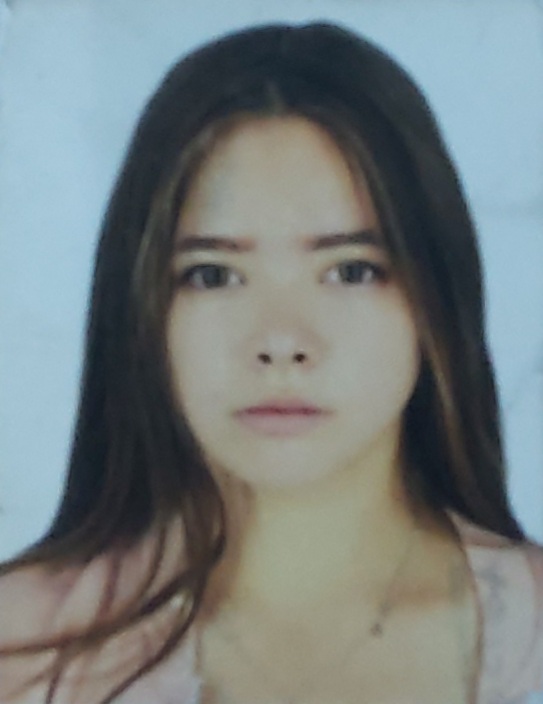 Семейное положение:Не замужемМесто жительства:   г. Хабаровск Телефон:89142191765E-mail:   Misakovaolga06@gmail.com ЦЕЛЬ:Соискание должности менеджера в общественном питанииПериод 
обученияНаименование   образовательного 
учрежденияСпециальность/профессия2018-н.в.рКраевое государственное автономное профессиональное образовательное учреждение «Хабаровский технологический колледж»Организация обслуживания в общественном питанииОпыт работы,Практика:2021 ноябрь-декабрь ООО «Восточная жемчужина" ресторан «Шанхай"Выполнение обязанностей бармена2021 март-май ООО «Восточная жемчужина" ресторан «Шанхай"Выполнение обязанностей бармена2020 февраль ООО «Восточная жемчужина" ресторан «Шанхай"Выполнение обязанностей барменаДанные о курсовых и дипломных работах:МДК 01.03 Курсовая работа на тему «Маркетинг в сфере услуг и его особенности"Цель КР: продвижение маркетинговой деятельностиМДК 01.02 Курсовая работа на тему «Кафе при гостинице Амур на 100 посадочных мест с услугой шведский завтрак для жителей гостиницы»Цель КР: научиться проектировать заведение с определённой тематикой обслуживанияВКР на тему: «Проект кафе при гостиничном комплексе «гостиница Амур" с проведением торжественного ужина по случаю конференции для ветеранов войны в честь 9 мая"Цель ВКР: научиться проектировать обслуживание для торжественных мероприятий Профессиональные навыки:Умею организовывать собственную деятельность, выбирать типовые методы и способы выполнения профессиональных задач, оценивать их эффективность и качество, принимать решения в стандартных и нестандартных ситуациях и нести за них ответственность. Работать в коллективе и в команде, эффективно общаться с коллегами, руководством, потребителями. Соблюдать действующее законодательство и обязательные требования нормативных правовых документов, а также требования стандартов и иных нормативных документов Дополнительные навыки:Умение пользоваться Word, Exel Личные качества:Пунктуальность, ответственность, вежливость, умение хорошо запоминатьНа размещение в банке данных резюме выпускников на сайте колледжа моей персональной информации и фото СОГЛАСЕН(-НА) На размещение в банке данных резюме выпускников на сайте колледжа моей персональной информации и фото СОГЛАСЕН(-НА) 